CHIROKALENDER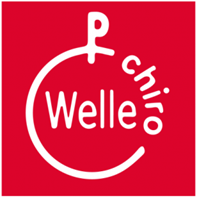 ! BRRrrrr !Gelieve jullie kind elke chiro warm te kleden!Warm kleden = een dikke jas, handschoenen, muts, sjaal enbroekkousen! Gelieve deze kledingstukken te naamtekenen! 